The estimated number of Vaquita remaining on the planet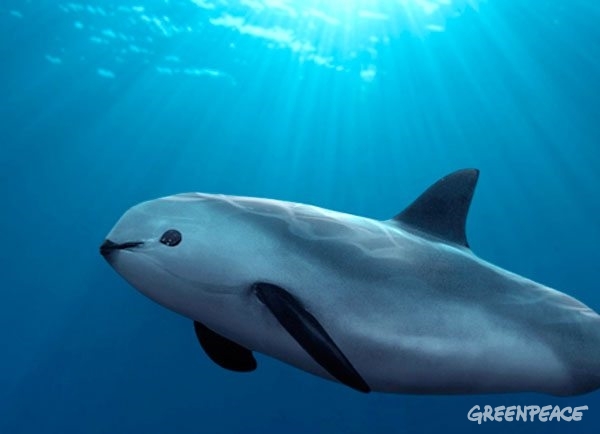 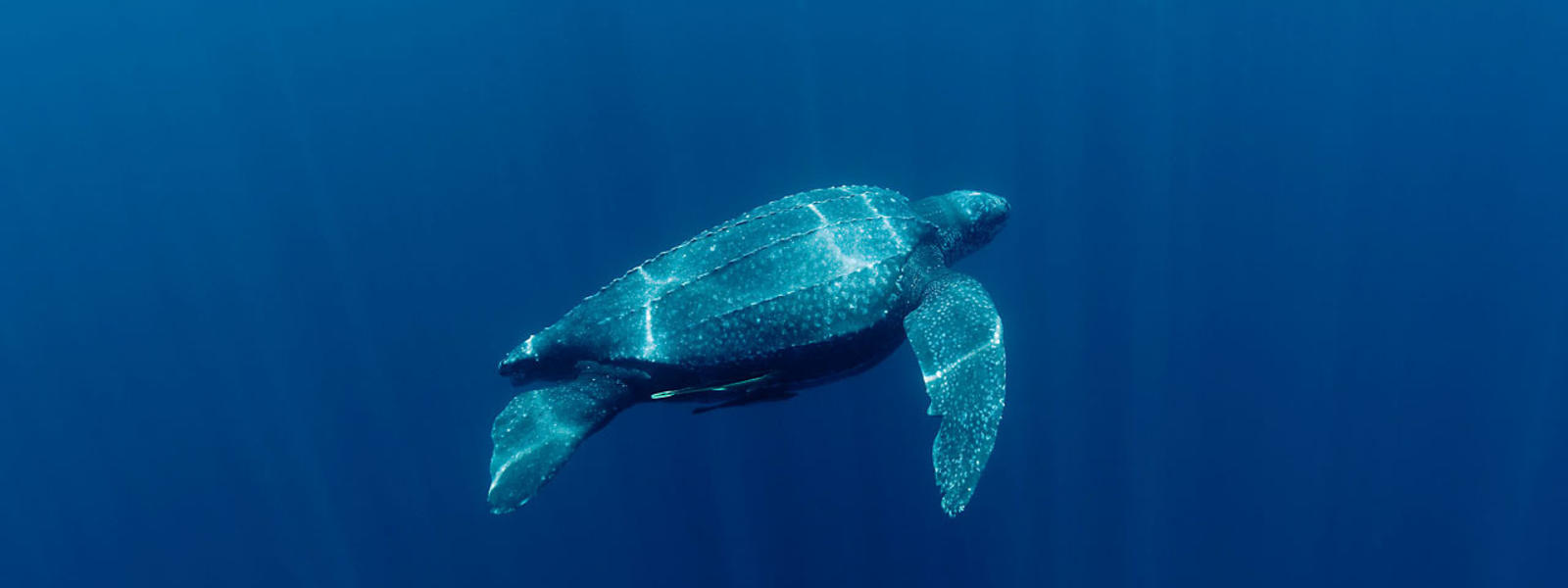 The estimated number of Leather – Back turtles remaining on the planet.Year	Number of Vaquita’s remainingNumber of Vaquita’s remaining200020009292200220026767200420045555200620069393200820088484201020105656201220123232201420142222Year	Number of Leather –Back Turtles remaining on the planetNumber of Leather –Back Turtles remaining on the planet1980198035835819851985320320199019903123121995199526026020002000213213200520051851852010201014514520152015273273